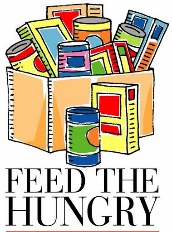 	DO YOU KNOW SOMEONE WHO NEEDS FOOD?	A FRIEND, FAMILY MEMBER, NEIGHBOR, OR YOUR OWN FAMILY?	LOCAL FOOD PANTRIES ARE THE ANSWER.  	VISIT ANY OF THE FOOD PANTRIES BELOW:Hilltown Churches Food Pantry429 Main Street Ashfield, MA  01330(413) 628-4470Serves:	Ashfield, Buckland, Conway, Charlemont, Colrain, Hawley, Heath, Monroe, 	Plainfield, Rowe and Shelburne.Food Distribution is every other Tuesday – next distribution March 24, 2020Hours:  3pm – 6 pmEmergency food is available at off hours.  Call the pantry.Proof of residency is required.Good Neighbors Food Pantry – Charlemont Federated Church175 Main StreetCharlemont, MA  01339(413) 339-4294Serves:	Franklin CountyOpen:  Food distribution occurs on the third Tuesday each monthHours:  5 - 6 pmEmergency food is available at off hours.  Call the pantry.The West County Food PantryCowell Gymnasium Basement51 Maple StreetShelburne Falls, MA 01370
(413) 773-5029Open 11:00 am - 4:00 pm on 2nd, 3rd, and 4th Wednesdays of each month.The Center for Self-Reliance3 Osgood StreetGreenfield, MA 01301(413) 773-5029Hours of Operation:	Monday: 10:00am - 5:00pm	Tuesday: 10:00am - 5:00pm	Thursday: 10:00am - 5:00pm